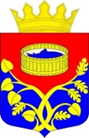 Ленинградская областьЛужский муниципальный районСовет депутатов Лужского муниципального районачетвертого созываРЕШЕНИЕот 28 апреля 2020 года  № 47Об утверждении перечня недвижимого муниципального имущества, передаваемого из собственности муниципального образования Лужский муниципальный район Ленинградской области в собственность муниципального образования Осьминское сельское поселениеЛужского муниципального районаЛенинградской областиВ соответствии с Гражданским кодексом Российской Федерации, Федеральным законом от 06.10.2003 № 131-ФЗ «Об общих принципах организации местного самоуправления в Российской Федерации», Уставом Лужского муниципального района, Положением «Об утверждении Положения «Об управлении имуществом Лужского муниципального района Ленинградской области», утвержденным Решением Совета депутатов Лужского муниципального района от 30.05.2006 № 41, на основании обращения администрации Осьминского сельского поселения о передаче в муниципальную собственность муниципального образования Осьминское сельское поселение Лужского муниципального района Ленинградской области здания детской поликлиники, расположенного по адресу: Ленинградская область, Лужский район, п. Осьмино,              ул. Ленина, д.20,  совет депутатов Лужского муниципального района Решил:         1. Утвердить перечень объектов недвижимого имущества, передаваемого из собственности муниципального образования Лужский муниципальный район Ленинградской области в собственность муниципального образования Осьминское сельское поселение Лужского муниципального района Ленинградской области (приложение).2. Контроль за исполнением решения возложить на постоянную депутатскую комиссию по комплексному социально-экономическому развитию района, вопросам законности и правопорядка.Глава Лужского муниципальногорайона, исполняющий полномочияпредседателя совета депутатов                                                                                  А.В. Иванов                                                                                                                                    УТВЕРЖДЕН                                                                                                                        		                          Решением совета депутатов Лужского муниципального района Ленинградской области от 28.04.2020 года  №_47____                                                                                                                                                                                                                                                                   		                          (Приложение )    ПЕРЕЧЕНЬобъектов недвижимого имущества, передаваемого от муниципального образования Лужский муниципальный район Ленинградской области в собственность муниципального образования Осьминское сельское поселение Лужского муниципального района Ленинградской области№ п/пНаименованиеМуниципального унитарного предприятия (муниципального учреждения) /органа осуществляющего учет казны муниципального образованияАдресМуниципального унитарного предприятия (муниципального учреждения) /органа осуществляющего учет казны муниципального образованияНаименованиеобъектанедвижимостиАдрес объектанедвижимос тиПамятник культуры (да/нет)Основание нахождения объекта у муниципального унитарного предприятия (муниципального учреждения) /органа осуществляющего учет казны муниципального образования свидетельство о регистрации права собственности (серия, дата, номер регистрации)Общаяплощадькв. м.,этажностьКадаст ровый номерБалансовая стоимость (руб.)Кадастровая стоимостьпо состоянию на 13.04.2020 г.(руб.)1Администрация муниципального образования Лужский муниципальный районЛенинградская область, гор. Луга, пр. Кирова, д.73нежилое зданиеЛенинградская область, Лужский район, п. Осьмино, ул. Ленина, д.20 (нет)Муниципальная собственность180,5/147:29:0359005:105804169,532 612 394,55